BÀI TẬP ÔN TOÁN – LỚP 3Bài 1: Khoanh vào chữ đặt trước câu trả lời đúng:a) Số liền trước của 130 là:A. 131B. 140C. 129D. 120b) Một cái ao hình vuông có cạnh 6 m. Chu vi của hình vuông đó là:A. 24mB.36 mC. 10 mD. 12 cmc) 9m 8cm = …. cm . Số thích hợp cần điền vào chỗ chấm là:A. 98B. 908C. 980D . 9080d) Gấp 7 lít lên 10 lần thì được:A. 15 lítB. 49 lítC. 70 lítD. 65 lítCâu 2. Số nhỏ nhất có 4 chữ số là:A. 1011B. 1001C. 1000D. 1111Câu 3. Nhà em có 24 con gà. Số vịt nhiều hơn số gà là 2 con. Hỏi nhà em có bao nhiêu con vịt?A. 8 conB. 10 conC. 12 conD. 22 conCâu 4:549 + X = 1326                                                      X - 636 = 5618………………………………………………………………………………………………………………………………………………………………………………..Bài 1:a, Đáp án Cb, Đáp án Ac, Đáp án Bd, Đáp án CBài 2: CBài 3: D. 26 conSố con vịt là: 24 + 2= 26 con vịtBài 4:549 + X = 1326                    X - 636 = 5618X = 1326 – 549                    X = 5618 + 636X = 777                           X = 6254A/ Phần trắc nghiệm: Khoanh vào chữ cái trước câu trả lời đúngCâu 1. Số lớn nhất trong các số: 1345, 1543, 1435, 1354 là:a. 1345b. 1435c. 1354d. 1543Câu 2. Số thích hợp điền vào chỗ chấm để được 7m2cm = … cm là:a. 72cmb. 702cmc. 720cmd. 725cmCâu 3. Một phần tư (1/4 ) của 12m là:a. 48mb. 3mc. 16md. 8mCâu 4. Phép tính chia nào dưới đây có kết quả là 7?a. 28 : 7b. 48 : 6c. 81 : 9d. 56 : 8Câu 5. x : 6 = 3 (dư 2), giá trị của x là:a. 18b. 2c. 20d. 21Câu 6: Hình bên có: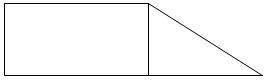 a. 3 góc vuôngb. 4 góc vuôngc. 5 góc vuôngd. 6 góc vuôngB/ Phần tự luậnCâu 7: Đặt tính rồi tính235 + 312                    692 – 579                      128 x 4                             168: 6
...................................................................................................................................................................................................................................................................................................................................................................................................................................................................................................................................................Câu 8: Tính giá trị của biểu thức:a) 84 : (23 - 20) ………………………….b) 276 + 17 x 3……………………….....................................................................................................................................Câu 9.Có 5 thùng sách, mỗi thùng đựng 207 quyển sách, Số sách đó chia đều cho 9 thư viện trường học. Hỏi mỗi thư viện được chia bao nhiêu quyển sách?........................................................................................................................................................................................................................................................................................................................................................................................................................................................................................................................................................................................................................................................................................Câu 10;  Tìm một số, biết rằng lấy số đó chia cho 5 thì được thương là 8 và dư là 7........................................................................................................................................................................................................................................................................................................................................................................................................................................................................................................................................................A/ Phần trắc nghiệm:Câu 1: Đáp án dCâu 2: Đáp án bCâu 3: Đáp án bCâu 4: Đáp án dCâu 5: Đáp án cCâu 6: Đáp án cB/ Phần tự luậnCâu 7:235 + 312 = 547692 – 579 = 113128 x 4 = 512168 : 6 = 28Câu 8:a) 84 : (23 - 20) = 28b) 276 + 17 x 3 = 327Câu 9:Tổng số sách có trong 5 thùng là:5 x 207 = 1035 (quyển sách)Mỗi thư viện được chia số quyển sách là:1035 : 9 = 115 (quyển sách)Đáp số: 115 quyển sáchCâu 10:Gọi số cần tìm là x.Theo bài ra ta có:x = 8 x 5 + 7 = 47Vậy số cần tìm là 47.Câu 1: a. Chữ số 4 trong số 846 có giá trị là bao nhiêu ?
A . 4B. 40C. 400D. 840b. Giá trị của biểu thức (215 + 31) : 6 là bao nhiêu?A. 41B. 40C. 31D. 14Câu 2: Trong phép chia cho 9, số dư lớn nhất có thể được là số nào?A. 10B. 8C. 7D. 1Câu 3: 
a. Trên 1 đĩa cân ta đặt 3 quả cân loại 500g; 200g; 100g. Trên đĩa kia người ta đặt 4 quả táo thì cân thăng bằng. Hỏi 4 quả táo đó nặng bao nhiêu gam?A. 500gB. 800gC. 600gD. 700g.b. 9m 8cm = …. cm . Số thích hợp cần điền vào chỗ chấm là số nào?A. 98B. 980C. 908D . 9080Câu 4: a. Hình bên có bao nhiêu góc vuông?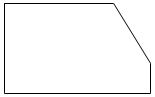 A. 1B. 2C. 3D. 4b. Một cái sân hình vuông có cạnh là 5m. Hỏi chu vi cái sân đó là bao nhiêu mét?A. 30mB. 20 mC. 15mD. 10mCâu 5: Tuổi mẹ là 36 tuổi, Tuổi con bằng 1414 tuổi mẹ. Hỏi con bao nhiêu tuổi?A. 6 tuổiB. 7 tuổiC. 8 tuổiD. 9 tuổiCâu 6: Một đàn gà có 14 con, người ta nhốt mỗi lồng 4 con. Hỏi cần có ít nhất bao nhiêu cái lồng để nhốt gà?A. 3 cáiB. 4 cáiC. 5 cáiD. 6 cáiCâu 7 : Đặt tính rồi tính:487 + 204                        660 – 251                         124 x 3                         847 : 7……………………………………………………………………………………………………………………………………………………………………………………………………………………………………………………………………….Câu 8 :Tìm x :a) x + 86 = 144                                              b) 570 : x = 5.......................................................................................................................................................................................................................................Câu 9: Bao thứ Nhất đựng 104 kg gạo, bao thứ Hai đựng được gấp 5 lần bao thứ Nhất. Hỏi cả hai bao đựng được bao nhiêu ki - lô - gam gạo?Bài giải..........................................................................................................................................................................................................................................................................................................................................................................................................................................................................................................................................................................................................................................................................................Câu 10:Phép chia có số chia là số lớn nhất có một chữ số, thương là số nhỏ nhất có hai chữ số, số dư là số dư lớn nhất có thể. Tìm số bị chia trong phép chia đó.Bài giải.......................................................................................................................................................................................................................................................................................................................................................................................................................................................................................................................................................Đáp án đề thi học kì 1 lớp 3 Câu 1:a, Đáp án Bb, Đáp án ACâu 2: Đáp án BCâu 3:a, Đáp án Bb, Đáp án CCâu 4:a, Đáp án Cb, Đáp án BCâu 5: Đáp án DCâu 6: Đáp án BCâu 7:487 + 204 = 691660 – 251 = 409124 x 3 = 372847 : 7 = 121Câu 8 :a) x + 86 = 144
x = 144 - 86x = 58

b) 570 : x = 5x = 570 : 5x = 114Câu 9:Bao thứ Hai đựng được số kg gạo là:104 x 5 = 520 (kg)Cả hai bao đựng được số kg là:104 + 520 = 624 (kg)Đáp số: 624 kgCâu 10:Số chia là số lớn nhất có một chữ số. Vậy số chia là 9Thương là số nhỏ nhất có hai chữ số. Vậy thương là 10Số dư là số dư lớn nhất có thể. Vậy số dư là 8Gọi số bị chia trong phép chia đó là xx Ta có:x = 10 x 9 + 8 = 98Vậy số bị chia cần tìm là 98.Khoanh vào chữ cái đặt trước câu trả lời đúng (câu 1, 2, 3, 4, 5, 6, 7)Câu 1: Đồng hồ chỉ 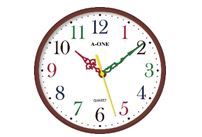 A. 10 giờ 10 phútB. 10 giờ 19 phútC. 2 giờ 10 phútD. 10 giờ 2 phútCâu 2: Giá trị của biểu thức 45 + 27 : 3 là: A. 24B. 36C. 54D. 55Câu 3 : 3m 8cm = .... cm. Số thích hợp điền vào chỗ chấm là: A. 38B. 380C. 308D. 3800Câu 4: Khung của một bức tranh là hình vuông có cạnh 50 cm. Hỏi chu vi của khung bức tranh đó bằng bao nhiêu mét? A. 200 mC. 2 mB. 20 mD. 2000 mCâu 5: Hình MNPQ (Hình bên) có số góc vuông là: 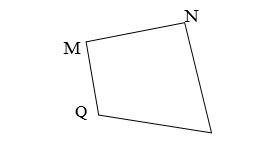 A. 1B. 2C. 3D. 4Câu 6: Chu vi hình vuông có cạnh 5cm là : A. 5cmB. 10cmC. 15cmD. 20cmCâu 7 : Trong các số 24,51,62,77 số chia cho 5 có số dư lớn nhất là số nào? A. 24B. 51C. 62D. 77Câu 8: Trong một phép chia có số chia là 8, thương bằng 24 và số dư là 7.Số bị chia làA. 199B. 119C. 191D. 991PHẦN II : TỰ LUẬNCâu 1: Đặt tính rồi tính: a) 106 x 8                                                              b) 480 : 6……………………………………………………………………………………………………………………………………………………………………………………………………………………………………………………………………………………………………………………………………………………………….Câu 2: Một cửa hàng có 104kg gạo, cửa hàng đã bán đi ¼ kg gạo đó. Hỏi cửa hàng còn lại bao nhiêu kg gạo? Bài giải……………………………………………………………………………………………………………………………………………………………………………………………………………………………………………………………………………………………………………………………………………………………………………………………………………………………………………………..A/ TRẮC NGHIỆM: Câu 1:(1 điểm): Nối phép tính với số là kết quả đúng: 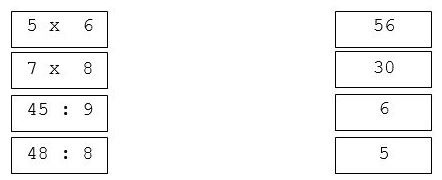 Câu 2: 7m 3 cm = ....... cm: Khoanh vào chữ cái đặt trước câu trả lời đúng:A. 73B. 703C. 10D. 4Câu 3: Kết quả phép chia 575 : 5 là: Khoanh vào chữ cái đặt trước câu trả lời đúng:A. 125B. 215C. 511D. 115Câu 4: Hình bên có…góc vuông: 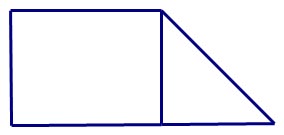 Khoanh vào chữ cái đặt trước câu trả lời đúng:A. 4B. 5
C. 8D. 6Câu 5: Số lớn là 54; số bé là 6. Số lớn gấp mấy lần số bé ? Khoanh vào chữ cái đặt trước câu trả lời đúng:A. 9B. 7C. 8D. 6Câu 6: Hình chữ nhật có chu vi là 24cm,chiều dài là 8cm.Hỏi chiều rộng dài bao nhiêu xăng-ti-mét ? A. 32 cm.B: 12 cm.C. 4 cm.D. 192 cmCâu 7: Số a là số bé nhất mà (88 – a) ta được số chia hết cho 5 vậy a là số nào? A. 3B. 5C. 4D. 2Câu 8: Giá trị của biểu thức: 210 + 39 : 3 là: A. 213B. 223C. 232D. 214PHẦN II : TỰ LUẬNCâu 1: Đặt tính rồi tínha) 105 x 8                                                         b) 852 : 3……………………………………………………………………………………………………………………………………………………………………………………………………………………………………………………………………….Câu 2: Một cửa hàng bán gạo, buổi sáng bán được 345 kg gạo, buổi chiều bán bằng 1/3 số gạo bán buổi sáng. Hỏi cả ngày cửa hàng đó bán được bao nhiêu ki-lô- gam gạo? (Bài giải……………………………………………………………………………………………………………………………………………………………………………………………………………………………………………………………………………………………………………………………………………………………………………………………………………………………………………………………